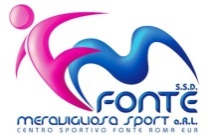 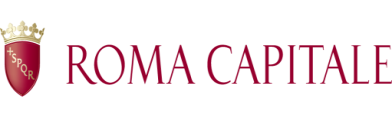 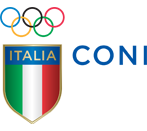 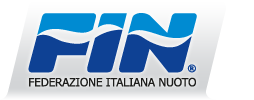 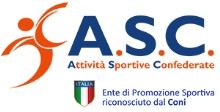 CORSI STAGIONE ESTIVA 2018Scuola nuoto bambini: 		fino  al 31 lugliolunedì – martedì – giovedì  1° turno ore 16.00   2°  turno ore 16.50        (lezioni da 50 minuti)         4 settimane consecutive  € 85,00	                      2 settimane consecutive  € 50,00          in caso di maltempo le lezioni non saranno recuperateScuola nuoto adulti	         fino al 31 lugliomartedì –  giovedì				ore 19.30			  (lezioni da 50 minuti)1 mese €  70,00                                 2 settimane consecutive  € 40,00          in caso di maltempo le lezioni non saranno recuperateAcquagym			        fino al 31 lugliodal lunedì al venerdi’		           ore 10.00   ore 13.30          (lezioni da 50 minuti)dal lunedì al  giovedì					ore 18.30     			1 mese €  60,00             		           2 settimane € 35.00 		   1 ingresso €  10,00in caso di maltempo le lezioni non saranno recuperateABBONAMENTINuoto libero (dal lunedì  al venerdì  7.00/10.00; 13.00/15.00; 19.15/21.00) 	 ultima entrata 20.15      - uscita dagli spogliatoi massimo ore 21.30                           	1 mese all –in  € 50,00   -  2 ingressi settimana  per  mese € 45,00 - ingresso singolo € 8,00                    Sala Pesi e Cardio (dal lunedì  al venerdì  7.00/21.30; sabato  9.00/14.00; domenica 9.00/14.00)     1 mese €  50,00	               2 mesi €  90,00                   ingresso singolo € 8,00uscita dagli spogliatoi massimo ore 21.45                                                                                             Fitness + Sala Pesi e Cardio                                                                                                   1 mese euro 65,00	   2 mesi euro 120,00             ingresso singolo € 8,00              Nuoto libero + Sala Pesi e Cardio		1 mese  € 75,00                   ingresso singolo  € 10,00Fitness  1 mese €  50,00	              2 mesi €  90,00                   ingresso singolo € 8,00SalsaLunedì 20.30Martedi 20.00